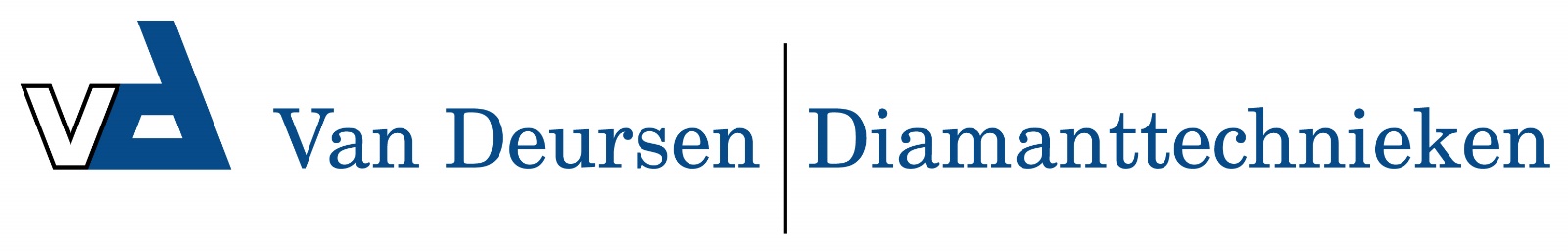 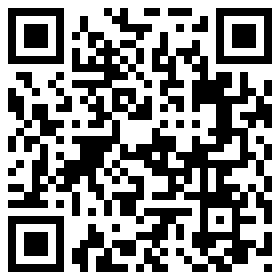 Inox Series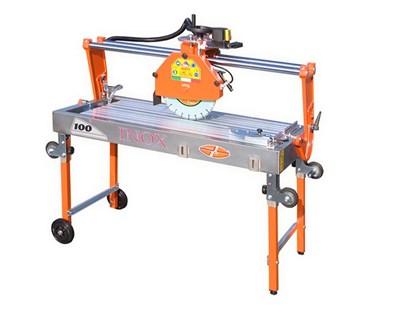 Technical DataITEMMOD.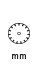 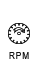 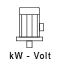 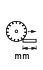 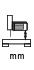 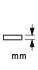 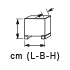 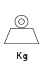 120261   MANTA 85 INOX**35028002,6-230*850160110144x66x77    96120260MANTA 100 INOX**35028002,6-230*1000160110157x66x77   106120262MANTA 120 INOX** 35028002,6-230*1200160110177x66x77   120120263MANTA 150 INOX**35028002,6-230*1500160110197x66x77   166* Triphase version is also available
** Self-bracking motor* Triphase version is also available
** Self-bracking motor* Triphase version is also available
** Self-bracking motor* Triphase version is also available
** Self-bracking motor* Triphase version is also available
** Self-bracking motor* Triphase version is also available
** Self-bracking motor* Triphase version is also available
** Self-bracking motor* Triphase version is also available
** Self-bracking motor* Triphase version is also available
** Self-bracking motor* Triphase version is also available
** Self-bracking motor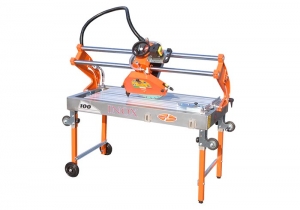 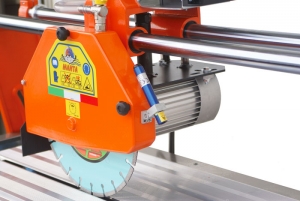 